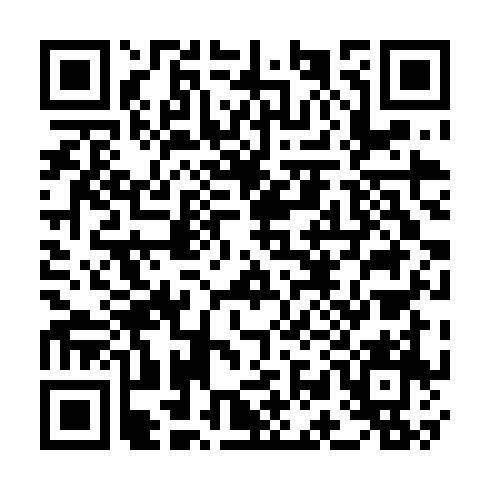 Prayer times for San Nicolas de los Arroyos, ArgentinaMon 1 Apr 2024 - Tue 30 Apr 2024High Latitude Method: NonePrayer Calculation Method: Muslim World LeagueAsar Calculation Method: ShafiPrayer times provided by https://www.salahtimes.comDateDayFajrSunriseDhuhrAsrMaghribIsha1Mon5:517:131:054:246:558:132Tue5:527:141:044:246:548:113Wed5:527:151:044:236:538:104Thu5:537:151:044:226:518:095Fri5:547:161:034:216:508:086Sat5:557:171:034:206:498:067Sun5:557:181:034:196:488:058Mon5:567:181:034:186:468:049Tue5:577:191:024:176:458:0310Wed5:577:201:024:166:448:0111Thu5:587:211:024:156:428:0012Fri5:597:211:014:146:417:5913Sat5:597:221:014:136:407:5814Sun6:007:231:014:136:397:5715Mon6:017:231:014:126:387:5616Tue6:017:241:014:116:367:5417Wed6:027:251:004:106:357:5318Thu6:037:261:004:096:347:5219Fri6:037:261:004:086:337:5120Sat6:047:271:004:076:327:5021Sun6:057:2812:594:066:317:4922Mon6:057:2912:594:056:307:4823Tue6:067:2912:594:056:287:4724Wed6:067:3012:594:046:277:4625Thu6:077:3112:594:036:267:4526Fri6:087:3112:594:026:257:4427Sat6:087:3212:584:016:247:4328Sun6:097:3312:584:006:237:4229Mon6:107:3412:584:006:227:4130Tue6:107:3412:583:596:217:41